Hospital General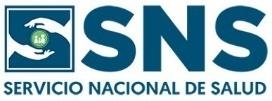 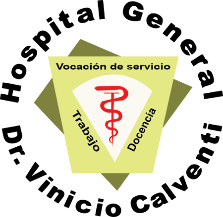 Dr. Vinicio Calventi(Los Alcarrizos)“AÑO DEL FOMENTO DE LAS EXPORTACIONES31 de julio del 2018.Certificación Durante el mes de julio del 2018 no existe programaDr. Cristian de los SantosSub director de planificación